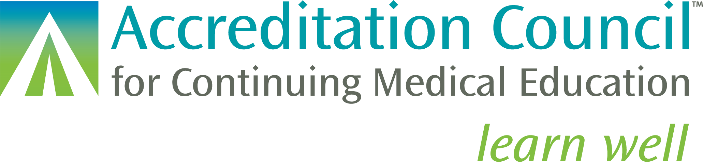 PERFORMANCE-IN-PRACTICE STRUCTURED ABSTRACT FOR REACCREDITATIONFor reference by organizations receiving accreditation decisions in March, July, and November 2024This document includes the questions that organizations will be asked to respond to in completing the Performance-in-Practice Structured Abstract for each of the activities selected for performance-in-practice review. . It is provided for informational purposes only. The ACCME reserves the right to modify questions for clarity and completeness at any time.In the Performance-in-Practice Structured Abstract, you will provide the information requested in concise narrative explanations and statements, in tables provided, and with uploaded documents (maximum size of 25MB per document) to verify that your CME activities and program meet the ACCME’s requirements. We encourage you to be succinct, answer the questions directly, and avoid extraneous information. Provide uploads only where requested. Miscellaneous documents that are not requested will not be reviewed.(Note: If Regularly Scheduled Series (RSS) are selected, submit evidence for the series, not just for a single session or a sampling of sessions. The series is the activity. Therefore, you will demonstrate compliance for the RSS in the same manner as for a large annual meeting with multiple sessions.)ACCME and CMA-accredited providers:  All information and materials must be submitted in the ACCME’s Program and Activity Reporting System (PARS), https://parsa.accme.org/. This document has been created to assist you in navigating the online Performance-in-Practice Structured Abstract in PARS. CME ACTIVITY INFORMATIONProvider ID: (Pre-Published via PARS)		Provider Name: (Pre-Published via PARS)ACCME Activity ID: (Pre-Published via PARS)	Activity Title: (Pre-Published via PARS)Activity Date: (Pre-Published via PARS)		Activity Format: (Pre-Published via PARS)Providership: (Pre-Published via PARS)		Commercial Support: (Pre-Published via PARS)EDUCATIONAL PLANNING AND EVALUATIONEDUCATIONAL NEEDSThe provider incorporates into CME activities the educational needs (knowledge, competence, or performance) that underlie the professional practice gaps of their own learners. State the professional practice gap(s) of your learners on which the activity was based. Check the educational need(s) that apply to this activity:  Knowledge  Competence  PerformanceState the educational need(s) that you determined to be the cause of the professional practice gap(s).DESIGNED TO CHANGEThe provider generates activities/educational interventions that are designed to change competence, performance, or patient outcomes as described in its mission statement. Explain what competence, performance, or patient outcome this activity was designed to change.APPROPRIATE FORMATSThe provider chooses educational formats for activities/interventions that are appropriate for the setting, objectives, and desired results of the activity.In addition to identifying the educational format(s) that you have chosen, explain why these formats are appropriate for the setting, objectives, and desired results of this activity. COMPETENCIES The provider develops activities/educational interventions in the context of desirable physician attributes [e.g., Institute of Medicine (IOM) competencies, Accreditation Council for Graduate Medical Education (ACGME) Competencies]. Select the desirable physician attribute(s) this activity addresses. The list below includes the Competencies of: ACGME/ABMS, Institute of Medicine, and Interprofessional Education Collaborative, or you may enter other competencies recognized by your organization.Select all that apply: Patient Care and Procedural Skills  Medical Knowledge Quality Improvement Practice-Based Learning and Improvement Interpersonal and Communication Skills Professionalism Systems-Based Practice Provide Patient-Centered Care Work in Interdisciplinary Teams Employ Evidence-Based Practice Utilize Informatics Values/Ethics for Interprofessional Practice Roles/Responsibilities Interprofessional Communication Teams and Teamwork Other: Please list other competencies, if applicable: ANALYZES CHANGE The provider analyzes changes in learners’ (competence, performance, or patient outcomes) achieved as a result of the overall program's activities/educational interventions. Describe the strategies you used to obtain data or information about changes achieved in learners’ competence or performance or patient outcomes as a result of their participation in this activity, including, for example, the questions you asked the learner about changes in competence or performance or other change data such as quality improvement or patient outcomes.*Upload the compiled or summative data or information generated from this activity, specifically about changes achieved in learners' competence or performance or patient outcomes. *If available, also provide template of the evaluation tool or method used to obtain this information.STANDARDS FOR INTEGRITY AND INDEPENDENCE IN ACCREDITED CONTINUING EDUCATIONSTANDARD 1: ENSURE CONTENT IS VALIDAccredited providers are responsible for ensuring that their education is fair and balanced and that any clinical content presented supports safe, effective patient care.All recommendations for patient care in accredited continuing education must be based on current science, evidence, and clinical reasoning, while giving a fair and balanced view of diagnostic and therapeutic options.All scientific research referred to, reported, or used in accredited education in support or justification of a patient care recommendation must conform to the generally accepted standards of experimental design, data collection, analysis, and interpretation.Although accredited continuing education is an appropriate place to discuss, debate, and explore new and evolving topics, these areas need to be clearly identified as such within the program and individual presentations. It is the responsibility of accredited providers to facilitate engagement with these topics without advocating for, or promoting, practices that are not, or not yet, adequately based on current science, evidence, and clinical reasoning.Organizations cannot be accredited if they advocate for unscientific approaches to diagnosis or therapy, or if their education promotes recommendations, treatment, or manners of practicing healthcare that are determined to have risks or dangers that outweigh the benefits or are known to be ineffective in the treatment of patients.We attest that this activity meets the expectations of Standard 1. Check box to attest.Upload the required documentation as described below based on the format of the activity. If the activity is a Journal CME/CE or Enduring Material (online or print) CME activity: Upload instructions to access the CME product itself, so reviewers may experience the activity as your learners experience it. Provide a URL or direct link and generic username(s) (e.g., ACCMEUSER1, ACCMEUSER2, ACCMEUSER3) and password(s), as necessary, allowing access to the activity for multiple users from the point of submission for the duration of the review period until the decision. Access should not require the use of the personal or professional email accounts of ACCME volunteers or staff. If activities are no longer available online, you may provide access to an archived website. If this is not an option, then screenshots are acceptable.ORIf the activity is a Regularly Scheduled Series (RSS): Upload a listing of the dates, faculty, location, and topics of each session.ORIf the activity is Live, a Manuscript Review, Test-Item Writing, Committee Learning, Performance/Quality Improvement, Internet Searching and Learning, Learning from Teaching or Other/Blended Learning activity: Upload the activity topics/content to include the nature and scope of the CME content (e.g., content outline, agenda, brochure, program book, or announcement).  STANDARD 2: PREVENT COMMERCIAL BIAS AND MARKETING IN ACCREDITED CONTINUING EDUCATIONAccredited continuing education must protect learners from commercial bias and marketing.The accredited provider must ensure that all decisions related to the planning, faculty selection, delivery, and evaluation of accredited education are made without any influence or involvement from the owners and employees of an ineligible company.Accredited education must be free of marketing or sales of products or services. Faculty must not actively promote or sell products or services that serve their professional or financial interests during accredited education.The accredited provider must not share the names or contact information of learners with any ineligible company or its agents without the explicit consent of the individual learner.We attest that this activity meets the expectations of all three elements of Standard 2. Check box to attest.STANDARD 3: IDENTIFY, MITIGATE, AND DISCLOSE RELEVENT FINANCIAL RELATIONSHIPS Accredited providers must take the following steps when developing accredited continuing education.Collect information: Collect information from all planners, faculty, and others in control of educational content about all their financial relationships with ineligible companies within the prior 24 months. There is no minimum financial threshold; individuals must disclose all financial relationships, regardless of the amount, with ineligible companies. Individuals must disclose regardless of their view of the relevance of the relationship to the education. Disclosure information must include:The name of the ineligible company with which the person has a financial relationship.The nature of the financial relationship. Examples of financial relationships include employee, researcher, consultant, advisor, speaker, independent contractor (including contracted research), royalties or patent beneficiary, executive role, and ownership interest. Individual stocks and stock options should be disclosed; diversified mutual funds do not need to be disclosed. Research funding from ineligible companies should be disclosed by the principal or named investigator even if that individual’s institution receives the research grant and manages the funds.Exclude owners or employees of ineligible companies: Review the information about financial relationships to identify individuals who are owners or employees of ineligible companies. These individuals must be excluded from controlling content or participating as planners or faculty in accredited education. There are three exceptions to this exclusion— employees of ineligible companies can participate as planners or faculty in these specific situations:When the content of the activity is not related to the business lines or products of their employer/company.When the content of the accredited activity is limited to basic science research, such as preclinical research and drug discovery, or the methodologies of research, and they do not make care recommendations.When they are participating as technicians to teach the safe and proper use of medical devices, and do not recommend whether or when a device is used.Identify relevant financial relationships: Review the information about financial relationships to determine which relationships are relevant. Financial relationships are relevant if the educational content an individual can control is related to the business lines or products of the ineligible company.Mitigate relevant financial relationships: Take steps to prevent all those with relevant financial relationships from inserting commercial bias into content.Mitigate relationships prior to the individuals assuming their roles. Take steps appropriate to the role of the individual. For example, steps for planners will likely be different than for faculty and would occur before planning begins.Document the steps taken to mitigate relevant financial relationships.Disclose all relevant financial relationships to learners: Disclosure to learners must include each of the following:The names of the individuals with relevant financial relationships.The names of the ineligible companies with which they have relationships.The nature of the relationships.A statement that all relevant financial relationships have been mitigated.Identify ineligible companies by their name only. Disclosure to learners must not include ineligible companies’ corporate or product logos, trade names, or product group messages.Disclose absence of relevant financial relationships. Inform learners about planners, faculty, and others in control of content (either individually or as a group) with no relevant financial relationships with ineligible companies. Learners must receive disclosure information, in a format that can be verified at the time of accreditation, before engaging with the accredited education.Did this activity meet one of the exceptions listed below?Accredited education that is non-clinical, such as leadership or communication skills training.Accredited education where the learner group is in control of content, such as a spontaneous case conversation among peers.Accredited self-directed education where the learner controls their educational goals and reports on changes that resulted, such as learning from teaching, remediation, or a personal development plan. When accredited providers serve as a source of information for the self-directed learner, they should direct learners only to resources and methods for learning that are not controlled by ineligible companies.If yes, describe how the activity met the exception. IF THIS ACTIVITY DOES NOT MEET ONE OF THE EXCEPTIONS LISTED ABOVE, Did owner(s)/employee(s) of ineligible companies participate as planners or faculty in this activity? If yes, describe which of the three circumstances listed below (Standard 3.2) was applicable to their participation as planners or faculty. There are three exceptions to this exclusion—employees of ineligible companies can participate as planners or faculty in these specific circumstances:When the content of the activity is not related to the business lines or products of their employer/company.When the content of the accredited activity is limited to basic science research, such as pre-clinical research and drug discovery, or the methodologies of research, and they do not make care recommendations.When they are participating as technicians to teach the safe and proper use of medical devices, and do not recommend whether or when a device is used.Did an ineligible company take the role of non-accredited partner in a joint provider relationship in this activity? Upload a single example of the form(s), tool(s), or mechanism(s) used to identify relevant financial relationships of all individuals in control of content, as completed by an individual in control of content for this specific activity.If you use an online system to collect information about financial relationships, please include the information in the mechanism (i.e., definition of an ineligible company, 24-month timeframe) provided to the individuals in control of content AND a completed example of the information that an individual reported.If you use different form(s), tool(s), or mechanism(s) within your process, upload a single copy example of each version used. Do not submit more than a single example of each form used. In each case, the example provided must be one that was actually completed by a person in control of content for this activity.  Download and complete the spreadsheet linked here.   Then, upload the spreadsheet as an EXCEL file in the field below. In the spreadsheet, provide the information indicated in each of the five columns as follows. For everyone in control of content, list in the appropriate column:the name of the individual, the individual’s role(s) (e.g., planner, reviewer, faculty, author, and/or other roles in control of educational content) in the activity, the name of the ACCME-defined ineligible company(ies) with which the individual has a relevant financial relationship (or if the individual has no relevant financial relationship(s), the nature of the relationship(s), and the mechanism(s) implemented to mitigate all relevant financial relationships appropriate to the role(s) of the individuals in the activity.IF THE INDIVDUAL HAS NO RELEVANT FINANCIAL RELATIONSHIPS, INDICATE “NONE” IN COLUMN C.PLEASE NOTE: EXCEL spreadsheets formatted differently than the ACCME’s template, or with other information than the ACCME’s template, will not be accepted. PDF and Word files, for example, will not be accepted.Upload the information, as disclosed to learners, about the presence or absence of relevant financial relationships for all individuals in control of CME content, if applicable. Also, if applicable, upload the statement, as disclosed to learners, that all relevant financial relationships were mitigated.STANDARD 4: MANAGE COMMERCIAL SUPPORT APPROPRIATELYAccredited providers that choose to accept commercial support (defined as financial or in-kind support from ineligible companies) are responsible for ensuring that the education remains independent of the ineligible company and that the support does not result in commercial bias or commercial influence in the education. The support does not establish a financial relationship between the ineligible company and planners, faculty, and others in control of content of the education.Decision-making and disbursement: The accredited provider must make all decisions regarding the receipt and disbursement of the commercial support.Ineligible companies must not pay directly for any of the expenses related to the education or the learners.The accredited provider may use commercial support to fund honoraria or travel expenses of planners, faculty, and others in control of content for those roles only.The accredited provider must not use commercial support to pay for travel, lodging, honoraria, or personal expenses for individual learners or groups of learners in accredited education.The accredited provider may use commercial support to defray or eliminate the cost of the education for all learners.Agreement: The terms, conditions, and purposes of the commercial support must be documented in an agreement between the ineligible company and the accredited provider. The agreement must be executed prior to the start of the accredited education. An accredited provider can sign onto an existing agreement between an accredited provider and a commercial supporter by indicating its acceptance of the terms, conditions, and amount of commercial support it will receive.Accountability: The accredited provider must keep a record of the amount or kind of commercial support received and how it was used, and must produce that accounting, upon request, by the accrediting body or by the ineligible company that provided the commercial support.Disclosure to learners: The accredited provider must disclose to the learners the name(s) of the ineligible company(ies) that gave the commercial support, and the nature of the support if it was in-kind, prior to the learners engaging in the education. Disclosure must not include the ineligible companies’ corporate or product logos, trade names, or product group messages.Did your organization correctly enter in PARS whether or not this activity received commercial support?If no, provide a brief explanation of the circumstances.Did this activity receive commercial support*? *Commercial support is defined in Standard 4 as financial or in-kind support from ineligible companies in direct support of accredited education. PLEASE NOTE: This does not include fees for advertising and exhibits.If yes, complete the table below. List the name(s) of the commercial supporter(s) of this activity and the dollar value of any monetary commercial support and/or indicate non-monetary (in-kind) support. If this activity was commercially supported, upload each executed commercial support (monetary and non-monetary) agreement for the activity.If this activity was commercially supported, upload the evidence that demonstrates the disclosure of commercial support (monetary and non-monetary), as presented to learners. ACCREDITATION STATEMENT POLICYThe accreditation statement must appear on all CME activity materials and brochures distributed by accredited organizations, except that the accreditation statement does not need to be included on initial, save-the-date type activity announcements. Such announcements contain only general, preliminary information about the activity such as the date, location, and title. If more specific information is included, such as faculty and objectives, the accreditation statement must be included. The ACCME accreditation statement is as follows:For directly provided activities: “The (name of accredited provider) is accredited by the Accreditation Council for Continuing Medical Education (ACCME) to provide continuing medical education for physicians.”For jointly provided activities: “This activity has been planned and implemented in accordance with the accreditation requirements and policies of the Accreditation Council for Continuing Medical Education (ACCME) through the joint providership of (name of accredited provider) and (name of nonaccredited provider). The (name of accredited provider) is accredited by the ACCME to provide continuing medical education for physicians.”For RSS activities, present one example of presenting the ACCME accreditation statement to learners when the exact same information is transmitted in the exact same way for each and every session of the RSS. Otherwise, if the information and/or transmission of information varies in any way, please submit evidence for each session. (A “batch scan” of documentation for all sessions in one PDF file is preferable to individual uploads for each session.)Upload evidence of the use of the appropriate accreditation statement for this activity, as presented to learners.Name of Commercial SupporterType of SupportAmount of Monetary Support (in US dollars), if any(Not applicable for in-kind support) Monetary Non-Monetary (In-Kind)$_____________ 